Copyright ©I diritti d'autore (Copyright) del Programma di istruzione/Sillabo in lingua tedesca, francese e italiana, inclusi i relativi documenti, come la Dichiarazione, le Linee guida sulla sicurezza, l'Elenco degli aeromobili e l'Elenco degli istruttori di volo, appartengono alla Federazione Svizzera di Volo a Vela FSVV. Anche per motivi di coerenza, l'intero contenuto è soggetto al diritto d'autore dell'AeCS / FSVV e dei suoi membri registrati come scuola di volo FSVV.La copia e l'uso dei dati e del contenuto in qualsiasi forma da parte di terzi, in particolare da non membri della FSVV, è espressamente vietato. Parimenti, non è consentito copiare oppure modificare elettronicamente o graficamente questi documenti e neppure utilizzarli, parzialmente o nel loro insieme, per la divulgazione in altre pubblicazioni, portali, banche dati o siti in rete L'elaborazione all'interno dei dati originali è consentita unicamente alla Scuola di volo che ha ricevuto il documento dall'AeCS / FSVV ed è espressamente autorizzata come membro della FSVV o come utente concessionario.Eventuali eccezioni richiedono l'esplicito consenso scritto dell'Aero Club Svizzero e della Federazione Volo a Vela Svizzera. Con l'uso di questo documento e di quelli ad esso connessi, l'utente elencato in prima pagina riconosce pienamente le disposizioni inerenti ai diritti d'autore.(Stato: Maggio 2020)LoR 	Elenco delle revisioni (List of Revisions)LoR	REV0 / 04.10.2020LoC	Elenco dei capitoli (List of Chapters)LoC	REV0 / 04.10.2020LoR	REV0 / 04.10.2020LoC	REV0 / 04.10.2020CoL	REV0 / 04.10.2020ToC	REV0 / 04.10.2020LoA	REV0 / 04.10.2020Part 1	REV0 / 04.10.20201.1	REV0 / 04.10.20201.2	REV0 / 04.10.20201.3	REV0 / 04.10.2020Part 2	REV0 / 04.10.20202.1	REV0 / 04.10.20202.2	REV0 / 04.10.20202.3	REV0 / 04.10.20202.4	REV0 / 04.10.20202.5	REV0 / 04.10.20202.6	REV0 / 04.10.20202.7	REV0 / 04.10.20202.8	REV0 / 04.10.2020Part 3	REV0 / 04.10.20203.1	REV0 / 04.10.2020Part 4	REV0 / 04.10.20204.1	REV0 / 04.10.20204.2	REV0 / 04.10.2020CoL	Elenco di conformità (Compliance List)CoL	REV0 / 04.10.2020ToC	IndiceToC	REV0 / 04.10.20201	Allievo-pilota	11.1	Archiviazione	11.2	Giustificativi per la formazione teorica	11.3	Giustificativi per la formazione pratica	12	Introduzione	3Programma di formazione 	32.2	Obiettivo del corso	32.2.1	Conclusione del corso	32.3	Premesse	32.4	Riepilogo delle ore minime d'istruzione	32.4.1	Lezioni a distanza	42.4.2	Accreddito di esperienza pratica e teorica	42.4.3	Rinnovo	42.5	Metodica per l'istruzione teorica	42.6	Metodica per l'istruzione pratica	42.7	Materiale per l'insegnamento	52.8	Limiti temporali	53	Istruzione teorica	73.1	Materie teoriche e tempo d'insegnamento	74	Insegnamento pratico	94.1	Esercizi di volo	91	Volare con gli strumenti	112	Navigazione e comunicazione	133	Assetti di volo inusuali e procedure d'emergenza	154.2	Riepilogo dei tempi di volo	17LoA	Lista delle abbreviazioniLoA	REV0 / 04.10.2020In questo sillabo vengono utilizzate le seguenti abbreviazioniAllievo-pilotaPart 1	REV0 / 04.10.2020Archiviazione1.1	REV0 / 04.10.2020Dati personaliRequisiti per la formazione soddisfattiDocumenti da archiviareGiustificativo per la formazione teorica1.2	REV0 / 04.10.2020Il candidato dispone di una conoscenza teorica sufficiente per il volo nelle nubi.Giustificativo per la formazione pratica1.3	REV0 / 04.10.2020IntroduzionePart 2	REV0 / 04.10.2020Programma di formazione2.1	REV0 / 04.10.2020Questo programma di formazione per l'abilitazione al volo nelle nubi è stato preparato dalla Federazione Svizzera di Volo a Vela (FSVV) e soddisfa i requisiti della Part-SFCL dell'EASA.Il programma descrive l'istruzione necessaria per la formazione teorica e pratica e serve inoltre a supervisionare lo stadio d'apprendimento attuale dell'allievo-pilota.Obiettivo del corso2.2	REV0 / 04.10.2020L'obiettivo di questo corso è di portare l'allievo a un livello qualitativamente alto nel volo in aliante nelle nubi.Il corso consiste in due elementi:Istruzione teorica; Esercizi pratici di volo.Conclusione del corsoLa formazione sarà conclusa con successo, quando il candidato proverà di aver raggiunto:sufficienti conoscenze teoriche;un livello di competenza sufficiente per completare gli esercizi di volo, rispettando le seguenti tolleranze:La conclusione deve essere confermata dalla scuola di volo nel libretto di volo. L'UFAC può richiedere una copia della pagina del libretto. Il volo nelle nubi non viene iscritto nella licenza ma deve essere annotato nel libretto di volo:«Formazione al volo nelle nubi secondo SFCL.215(b) come a Sillabo, conclusa con successo. Nome DTO. Firma HT/CFI.»Premesse2.3	REV0 / 04.10.2020Prima di iniziare la formazione, l'allievo deve:essere in possesso di una SPL;dimostrare un'esperienza di 30 ore come PIC dopo il conseguimento della SPL.Riepilogo delle ore di istruzione minime2.4	REV0 / 04.10.2020La formazione al volo nelle nubi deve comprendere almeno:una lezione di teoria;al minimo 2 ore di istruzione in volo su aliante con istruttore senza uso del motore (incluso TMG), durante le quali, il velivolo deve essere pilotato esclusivamente in volo strumentale. Al massimo il 50 % dell'addestramento con istruttore può essere svolto su TMG, utilizzando il motore, a condizione che abbiano luogo in condizioni di volo VMC.Lezioni a distanzaNon applicabileAccredito di esperienza pratica e teoricaAi candidati in possesso di un'abilitazione al volo strumentale IR(A) o BIR, secondo Part-FCL: viene riconosciuta la formazione teorica;viene richiesta solo un'ora di formazione in volo in aliante con istruttore per ottenere l'abilitazione al volo nelle nubi, durante la quale il volo deve essere esclusivamente strumentale.RinnovoNon applicabile.Metodica per l'istruzione teorica2.5	REV0 / 04.10.2020Fanno parte dell'istruzione teorica: lo studio individuale, le lezioni in classe, le spiegazioni teoriche supplementari durante la formazione pratica (Longbriefing).Metodica per l'istruzione pratica2.6	REV0 / 04.10.2020L'addestramento in volo consiste in esercizi pratici di volo. La numerazione delle differenti tappe di istruzione deve essere utilizzata principalmente come riferimento per l'istruzione e come guida generale durante la formazione. Pertanto, gli esercizi e le dimostrazioni non devono seguire per forza la sequenza indicata.L'ordine d'esecuzione e i contenuti devono essere scelti tenendo conto dei seguenti fattori:le capacità e i progressi dell'allievo;le condizioni meteorologiche che possono influenzare il volo; il tempo a disposizione; le considerazioni legate alla configurazione didattica della lezione;le condizioni quadro locali;l'applicabilità dell'esercizio al TMG.Se per gli esercizi in volo si utilizza un TMG con l'impiego del motore (solo VMC), è richiesto l'uso di una cappottina d'allenamento IFR o un equipaggiamento simile, che impedisca la visuale esterna all'allievo.Alcune parti dell'addestramento possono essere svolte in condizioni di volo strumentale simulate oppure con un simulatore di volo. Durante la formazione, è tuttavia importante volare in condizioni reali di volo nelle nubi.Gli esercizi di volo previsti dal programma di formazione devono essere ripetuti e continuare fino a quando l'allievo raggiunge un livello di competenza sufficientemente sicuro.Materiale per l'insegnamento (parzialmente in tedesco)2.7	REV0 / 04.10.2020La documentazione seguente serve per l'istruzione teorica e comprende tutti i contenuti necessari per il programma di formazione:Ausbildungsunterlagen des SFVS (www.segelflug.ch) [SFVS]Basic aviation knowledge BAK (Aeroclub Svizzero) [AeCS]Manuale VFR della Svizzera (Skyguide), Guida VFR, carta Volo a VelaAviation weather quick reference (MeteoSwiss)Manuale dell'aeromobile (AFM)Meteorologie für Piloten, K.H. Hack [Hack]Segelfliegen, Methodik der Grundausbildung nach EASA, M. Hösli [Hösli]Limitazioni temporali2.8	REV0 / 04.10.2020Non applicabile.Istruzione teoricaPart 3	REV0 / 04.10.2020Materie teoriche e tempo d'insegnamentoFormazione praticaPart 4	REV0 / 04.10.2020Esercizi di volo4.1	REV0 / 04.10.20201	Volo strumentaleElementi di istruzione teorica / LongbriefingScansione e interpretazione degli strumentiVolo rettilineo e in virata con il virosbandometroVolo rettilineo e in virata con l'orizzonte artificialeTransizione VMC-IMC e IMC-VMCDisorientamentoImportanza della sorveglianza dello spazio aereoElementi di istruzione praticaScansione sistematicaInterpretazione corretta degli strumentiVolo rettilineoVolo in virata con entrata e uscita, inclinazione massima 30°Uscita da una virata su una rotta-bussolaTransizione VMC-IMC e IMC-VMCPrendere e mantenere una rotta-bussolaDocumentazioneAFM del velivolo utilizzatoCarte aeronauticheInformazioni meteorologicheObiettiviSo correttamente mantenere il velivolo in volo strumentale rettilineo e in virataSo prendere e mantenere una rotta servendomi unicamente degli strumentiObiettivo personale:ObiettiviPunti positiviPunti da migliorareObiettivi per il prossimo voloOsservazioni2	Navigazione e comunicazioneElementi di istruzione teorica / LongbriefingDeterminazione della posizione tramite GNSS (global navigation satellite system) e carte di navigazione aereaDeterminazione della posizione approssimativa tramite navigazione stimataScansione e interpretazione degli strumentiProcedura di comunicazione con l'ATC/FISRadar di sorveglianza primari/secondari (PSR/SSR)Vettori radarRegole di separazione ATCUso del TransponderElementi di istruzione praticaDeterminazione della posizione tramite GNSS e carte aeronauticheDeterminazione della posizione approssimativa tramite navigazione stimataAvvicinamento con il GPS a un punto di navigazioneAvvicinamento a un punto tramite navigazione stimataComunicazione con i controllori del traffico aereoImpiego dei supporti radarImpiego del TransponderDocumentazioneAFM del velivolo utilizzatoCarte aeronauticheObiettiviSo orientarmi nello spazio con il GPS e/o le carte aeronauticheSo stimare con sufficiente precisione la mia posizione, utilizzando la navigazione stimataObiettivo personale:ObiettiviPunti positiviPunti da migliorareObiettivi per il prossimo voloOsservazioni3	Assetti di volo inconsueti e procedure d'urgenzaElementi di istruzione teorica / LongbriefingRipresa, con l'aiuto degli strumenti, da uno stallo e virate a forte inclinazioneManovra d'emergenza per l'uscita da una nubeRistabilire la posizione da un assetto di volo inusualeProcedura avanzata per uscire da una nube su una rotta prestabilitaDisorientamentoAvaria agli strumentiElementi di istruzione praticaRitorno al volo rettilineo da una virata a forte inclinazioneRistabilire l'assetto di volo da una situazione di stalloRistabilire la posizione da un assetto di volo inusuale, inclusa spirale verticaleManovra d'emergenza per l'uscita da una nubeDocumentazioneAFM del velivolo utilizzatoCarte aeronauticheInformazioni meteorologicheObiettiviSono in grado di ristabilire la posizione da un assetto di volo inusuale, con il solo aiuto degli strumentiSo utilizzare in modo corretto la manovra d'emergenza per uscire da una nubeObiettivo personale:ObiettiviPunti positiviPunti da migliorareObiettivi per il prossimo voloOsservazioniRiepilogo dei tempi di volo4.2	REV0 / 04.10.2020Vedi capitolo 1.3.DataEdizioneRevisione (REV)Modifiche04.10.202010Prima edizioneRiferimentoCapitoloSFCL.215Capitolo 2AbbreviazioneAbbreviazioneDefinizioneDefinizione(A)(A)AeroplaneAeroplaneABBABBAbbreviationsAbbreviationsADADAdministrationAdministrationADFADFAutomatic Direction FindingAutomatic Direction FindingAFMAFMAircraft Flight ManualAircraft Flight ManualAGLAGLAbove Ground LevelAbove Ground LevelATCATCAir Traffic ControlAir Traffic ControlATOATOApproved Training OrganisationApproved Training OrganisationATPLAirline Transport pilot LicenceAirline Transport pilot LicenceBAKBAKBasic Aviation KnowledgeBasic Aviation KnowledgeBFCLBalloon Flight Crew LicensingBalloon Flight Crew LicensingBPLBalloon Pilot LicenceBalloon Pilot LicenceCDICDICourse Deviation IndicatorCourse Deviation IndicatorCFICFIChief Flight InstructorChief Flight InstructorCGCGCentre of GravityCentre of GravityCoLCoLCompliance ListCompliance ListCPCPCover PageCover PageCPLCommercial Pilot LicenceCommercial Pilot LicenceCTRCTRControl zoneControl zoneDABSDABSDaily Airspace Bulletin SwitzerlandDaily Airspace Bulletin SwitzerlandDFDFDirection FinderDirection FinderDMEDMEDistance Measuring EquipmentDistance Measuring EquipmentDTODTODeclared Training OrganisationDeclared Training OrganisationEASAEASAEuropean Aviation Safety AgencyEuropean Aviation Safety AgencyETAETAEstimated Time of ArrivalEstimated Time of Arrivalecc.ecc.ecceteraecceteraEUEuropean UnionEuropean UnionFCLFCLFlight Crew LicensingFlight Crew LicensingFOCAFOCAFederal Office of Civil AviationFederal Office of Civil AviationftftfeetfeetGGGravity accelerationGravity accelerationGNSSGNSSGlobal Navigation Satellite SystemGlobal Navigation Satellite SystemHTHTHead of TrainingHead of TrainingIASIASIndicated Air SpeedIndicated Air SpeedICAOICAOInternational Civil Aviation OrganisationInternational Civil Aviation OrganisationkmkmkilometrekilometreLAPLLAPLLight Aircraft Pilot LicenceLight Aircraft Pilot LicenceLoALoALog of AbbreviationsLog of AbbreviationsLoCLoCList of Effective ChaptersList of Effective ChaptersLoRLoRLog of RevisionsLog of RevisionsNAVNAVNavigationNavigationNDBNDBNon-Directional BeaconNon-Directional BeaconNMNMNautical MileNautical MileNoNumberNumberNOTAMNOTAMNotice To AirmenNotice To AirmenOBSOBSOmni Bearing SelectorOmni Bearing SelectorOFPOFPOperational Flight PlanOperational Flight PlanORAORAOrganisation Requirements for AircrewOrganisation Requirements for AircrewPAPIPAPIPrecision Approach Path IndicatorPrecision Approach Path IndicatorPICPICPilot In CommandPilot In CommandPOHPOHPilot’s Operating HandbookPilot’s Operating HandbookPPAAPPAAPower / Performance / Analyse / ActionPower / Performance / Analyse / ActionPPLPrivate Pilot LicencePrivate Pilot LicenceQDMQDMMagnetic bearing to a stationMagnetic bearing to a stationR/TRadiotelephonyRadiotelephonyREVREVRevisionRevisionROCROCRate of climbRate of climbRPMRPMRevolution Per MinuteRevolution Per MinuteSFCLSailplane Flight Crew LicensingSailplane Flight Crew LicensingSPLSPLSailplane Pilot LicenceSailplane Pilot LicenceTMTMTraining ManualTraining ManualTMATMATerminal areaTerminal areaTMGTMGTouring Motor GliderTouring Motor GliderToCToCTable of ContentTable of ContentTOCTOCTop Of ClimbTop Of ClimbTODTODTop Of DescendTop Of DescendVACVACVisual Approach ChartVisual Approach ChartVASIVASIVisual Approach Slope IndicatorVisual Approach Slope IndicatorVClimbVClimbClimb speedClimb speedVDFVDFVHF Direction FindingVHF Direction FindingVFRVFRVisual Flight RulesVisual Flight RulesVHFVHFVery High FrequencyVery High FrequencyVORVORVHF Omnidirectional RangeVHF Omnidirectional RangeVXVXBest angle of climb speedBest angle of climb speedVYVYBest rate of climb speedBest rate of climb speedCognome:Nome:Licenza-Nr.:Firma:Firma HT / CFI:Data: «Capitolo 1» di questo programma di istruzione Pagina del libretto di volo con l'iscrizione acrobaziaFirma HT / CFI:Data:Nome dell'istruttore di teoria:Data:Firma:Tempo di volo DCTempo di volo dasolistaDataFirma FI(S)1Volo strumentale2Navigazione e comunicazione3Assetti di volo insoliti e procedure d'emergenzaTotale:(2:00)Con orizzonte artificialeCon virosbandometroVolo rettilineoRotta ± 10°IAS ± 18 km/hRotta ± 20°IAS ± 27 km/hVolo in virataInclinazione (Bank) ± 15°IAS ± 18 km/hPiccole variazioni del rateo di virata, con un'oscillazione massima tra l'indicazione media e quella massima.IAS ± 27 km/hPosizionamento con GPS su un punto Fix± 3,5 km± 5 kmPrestazioni umane e limiti fisiciInsegnamento delle basi di fisiologia aeronautica, con riferimento al volo nelle nubiBasi di psicologia aeronauticaDisorientamento spaziale nel volo nelle nubiBasi d'aerodinamicaStabilitàPilotaggioValori limite dell'aeromobile (Accelerazioni e manovre)StrumentazioneSonde e strumentiMisurazione dei parametri dell'aria (Sonde, prese di pressione, ecc.)Strumenti giroscopici (Indicatore di virata e orizzonte artificiale)Bussola magnetica (Funzionamento, errori e limiti)Computer di bordo (GNSS, Moving Map)NavigazioneImpiego del GPSUso delle carteNavigazione stimataNorme di circolazione aerea e struttura dello spazio aereoAIS (Aeronautical Information Service)Regole per il volo nelle nubi, specifiche per la SvizzeraComunicazioneComunicazione VHFUso del TransponderInterpretazione delle principali informazioni meteorologichePericoli e procedure d'emergenzaGhiacciamentoProcedura d'uscita dalle nubi in caso d'emergenzaAllarmi FLARM durante il volo nelle nubiBriefingTempo di volo DCTempo di voloda solistaNumero di voliDebriefingVelivolo0:301:00-3-50:15Aliante / TMG Raggiunti Parzialmente raggiunti Non raggiuntiBriefingTempo di volo DCTempo di voloda solistaNumero di voliDebriefingVelivolo0:301:00-2-30:15Aliante / TMG Raggiunti Parzialmente raggiunti Non raggiuntiBriefingTempo di volo DCTempo di voloda solistaNumero di voliDebriefingVelivolo0:300:45-1-20:15Aliante / TMG Raggiunti Parzialmente raggiunti Non raggiunti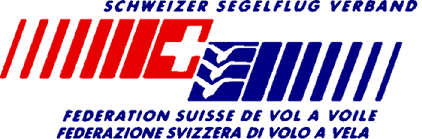 